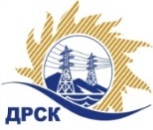 Акционерное Общество«Дальневосточная распределительная сетевая  компания»Протокол заседания Закупочной комиссии по вскрытию поступивших конвертовг. БлаговещенскСпособ и предмет закупки: Открытый электронный запрос предложений на право заключения Договора на выполнение работ: ПИР Реконструкция ПС 35 кВ Зейская, филиал "АЭС".Плановая стоимость закупки:  4 000 000,00 рублей без учета НДС (4 720 000,00 руб. с учетом НДС). Закупка 273 р. 2.2.1 ГКПЗ 2017ПРИСУТСТВОВАЛИ: члены постоянно действующей Закупочной комиссии АО «ДРСК» 2 уровняИнформация о результатах вскрытия конвертов:В адрес Организатора закупки поступило 11 (одиннадцать) заявок на участие в закупке, с которыми были размещены в электронном виде на Торговой площадке Системы www.b2b-energo.ru.Вскрытие конвертов было осуществлено в электронном сейфе организатора закупки на Торговой площадке Системы www.b2b-energo.ru автоматически.Дата и время начала процедуры вскрытия конвертов с заявками участников 10:53 (время местное) 22.12.2016.Место проведения процедуры вскрытия конвертов с заявками участников: Торговая площадка Системы www.b2b-energo.ruВ конвертах обнаружены заявки следующих участников закупки:Ответственный секретарь Закупочной комиссии 2 уровня АО «ДРСК»	М.Г. Елисееваисп. Коврижкина Е.Ю.Тел. 397208№ 22/УТПиР-В22.12.2016№Наименование участника и его адресПредмет и общая цена заявки на участие в закупке1ООО «Энергопроект Центр»г. Вологда, ул. Мальцева, 52Цена: 2 940 175,00  руб. без учета НДС (3 469 406,50  руб. с учетом НДС). 2ООО «АСК «Барс»г. Иркутск, ул. Флюкова, 37Цена: 3 800 000,00  руб. без учета НДС (НДС не предусмотрен). 3ООО «ЭнергоРегион»г. Владивосток, ул. Алеутская, 45АЦена: 3 835 142,00  руб. без учета НДС (4 525 467,56  руб. с учетом НДС). 4ООО «Северэнергопроект»г. Вологда, ул. Комсомольская, 3Цена: 3 599 998,77  руб. без учета НДС (4 247 998,55  руб. с учетом НДС). 5ООО Проектный Центр «Экра»г. Чебоксары, пр. И. Яковлева, 3Цена: 2 999 000,00  руб. без учета НДС (3 538 820,00  руб. с учетом НДС). 6ООО «Северный Стандарт»г. Вологда, ул. Карла Маркса, 14Цена: 3 135 622,78  руб. без учета НДС (3 700 034,88  руб. с учетом НДС). 7ООО «ПКБ Энергетики»г. Хабаровск, ул. Раздольная, 11Цена: 3 682 123,00  руб. без учета НДС (НДС не предусмотрен). 8ООО «Проектный Центр Сибири»г. Новосибирск, ул. Михаила Перевозчикова, 7Цена: 4 000 000,00  руб. без учета НДС (4 720 000,00  руб. с учетом НДС). 9ООО «Техно Базис»г. Иркутск, ул. Рабочего Штаба, 1/5Цена: 3 900 000,00  руб. без учета НДС (4 602 000,00  руб. с учетом НДС). 10ООО «Компания Новая Энергия»г. Новосибирск, ул. Чаплыгина, 93Цена: 3 966 101,69  руб. без учета НДС (4 680 000,00  руб. с учетом НДС). 11ООО «Союзэнергопроект»г. Москва, ул. Арцимовича Академика, 12Цена: 4 000 000,00  руб. без учета НДС (НДС не предусмотрен). 